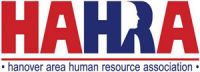 Adding Candidates with Disabilities to YOUR Workforce    Grow and diversify your team with this valuable recruitment channel!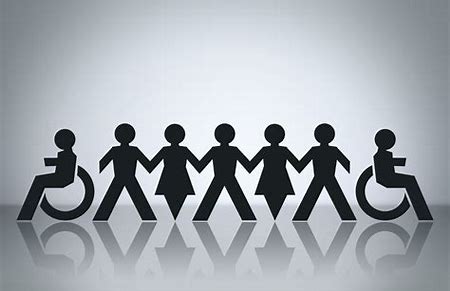 Featuring a Panel Discussion with Focus Behavioral Health and AHEDDWednesday; July 31st, 2019Bay City Restaurant              110 Eisenhower Drive, Hanover PA 17331 Registration 11AM-11:30AM, Lunch 11:30AM, Program from 12PM-1PMOur panel will guide you through the challenges and triumphs of opening up your organization to disabled candidates.  Learn how to realize the value of this often untapped talent source.  Attendees will leave knowing exactly how to move forward to take this from an idea to an action that can benefit your organization today.  Our panelists will be providing answers to the questions we are often too worried to ask!  Program Sponsored by  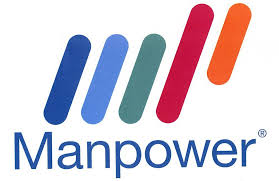 